Рабочая программа разработана на основе: Федерального государственного образовательного стандарта начального общего образования, примерной образовательной программы   начального общего образования и авторской программы Г.П. Сергеевой, Е.Д. Критской «Программы общеобразовательных учреждений» «Музыка 1-4классы» Образовательной программы   начального общего образования МБОУ «Маленская школа»; учебному плану МБОУ «Маленская школа» и локальному акту №    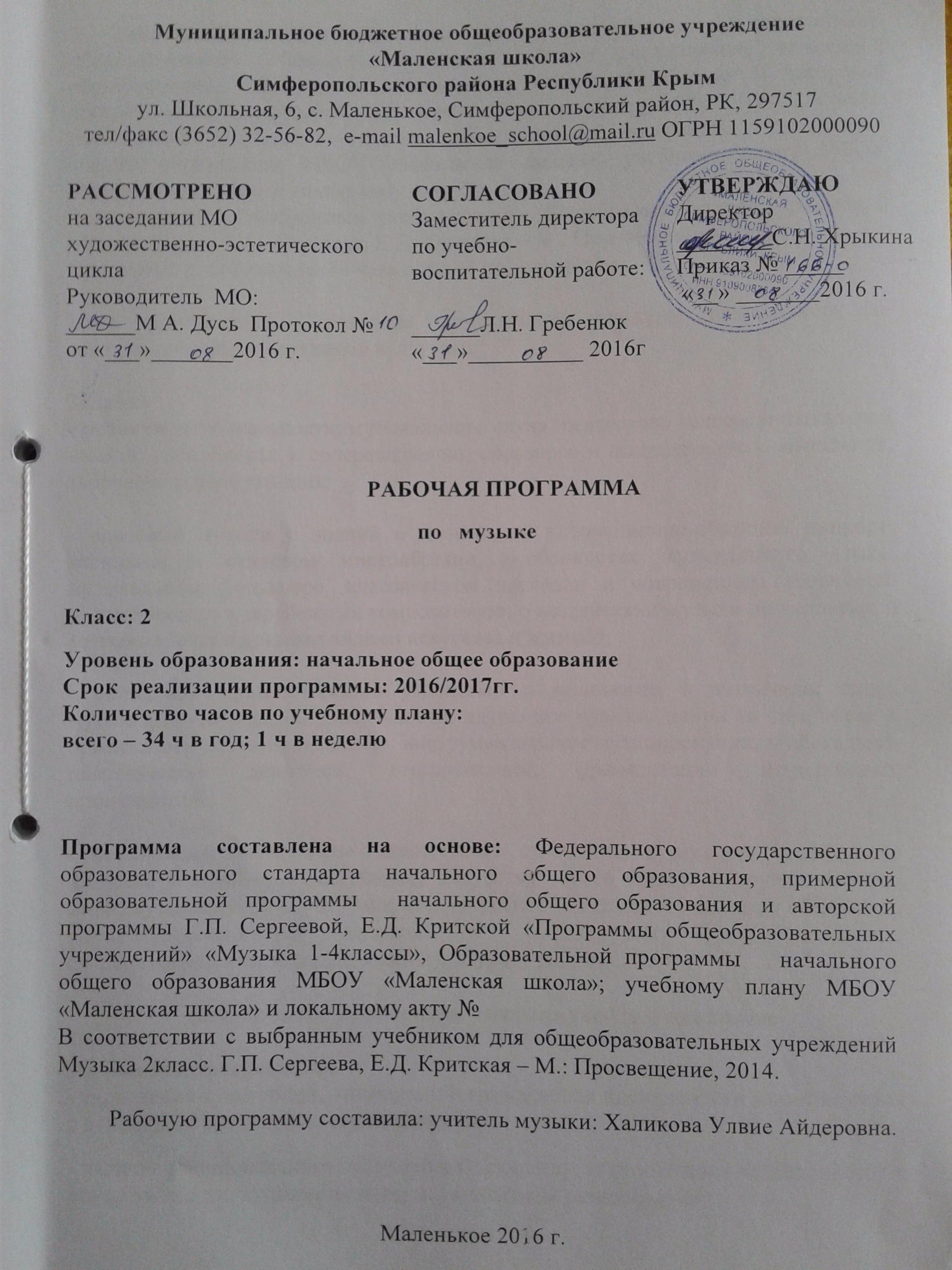 В соответствии с выбранным учебником для общеобразовательных учреждений  Музыка 2класс. Г.П. Сергеева, Е.Д. Критская – М.: Просвещение, 2014.                                                      Программа рассчитана на 34 часа в год (1 час в неделю).Цель программы – развитие музыкальной культуры школьников как неотъемлемой части духовной культуры.Задачи: - развитие музыкальности; музыкального слуха, певческого голоса, музыкальной памяти, способности к сопереживанию; образного и ассоциативного мышления, творческого воображения;- освоение музыки и знаний о музыке, ее интонационно-образной природе, жанровом и стилевом многообразии, особенностях музыкального языка; музыкальном фольклоре, классическом наследии и современном творчестве отечественных и зарубежных композиторов; о воздействии музыки на человека; о ее взаимосвязи с другими видами искусства и жизнью;- овладение практическими умениями и навыками в различных видах музыкально-творческой деятельности: слушании музыки, пении (в том числе с ориентацией на нотную запись), инструментальном музицировании, музыкально-пластическом движении, импровизации, драматизации исполняемых произведений;- воспитание эмоционально-ценностного отношения к музыке; устойчивого интереса к музыке, музыкальному искусству своего народа и других народов мира; музыкального вкуса учащихся; потребности к самостоятельному общению с высокохудожественной музыкой и музыкальному самообразованию; слушательской и исполнительской культуры учащихся.Планируемые результаты освоения учебного предмета.Личностные результаты:- укрепление культурной, этнической и гражданской идентичности в соответствии с духовными традициями семьи и народа;- наличие эмоционального отношения к искусству, эстетического взгляда на мир в его целостности, художественном и самобытном разнообразии;- формирование личностного смысла постижения искусства и расширение ценностной  сферы в процессе общения с музыкой;- приобретение начальных навыков  социокультурной адаптации в современном мире и  позитивная самооценка своих музыкально – творческих возможностей;- развитие мотивов музыкально – учебной  деятельности и реализация творческого потенциала в процессе коллективного (индивидуального) музицирования;- продуктивное сотрудничество (общение, взаимодействие) со сверстниками при решении различных творческих задач, в том числе музыкальных;- развитие духовно – нравственных и эпических чувств, эмоциональной отзывчивости, понимание и сопереживание, уважительное отношение к историко – культурным традициям других народов.Метапредметные результаты:- наблюдение за различными явлениями жизни и искусства в учебной и внеурочной деятельности, понимание их специфики и эстетического многообразия;- ориентировать в культурном многообразии окружающей действительности, участие в жизни микро – и макросоциума (группы, класса, школы, города, региона и тд.);- овладение способностью к реализации собственных творческих замыслов через понимание целей, выбор способов решения проблем поискового характера;- применение знаково – символических и речевых средств для решения коммуникативных и познавательных задач;- готовность к логическим действиям: анализ, сравнение, синтез, обобщение, классификация по стилям и жанрам музыкального искусства;- планирование, контроль и оценка собственных учебных действий, понимание их успешности или причин неуспешности, умение корректировать свои действия;- участие в совместной деятельности на основе сотрудничества, поиска компромиссов, распределения функций и ролей;- умение воспринимать окружающий мир во всем его социальном, культурном, природном и художественном разнообразии.Предметные результаты:- развитие художественного вкуса, устойчивый интерес к музыкальному искусству и различным видам (или какому – либо виду) музыкально – творческой деятельности;- развитое художественное восприятие, умение оценивать произведения разных видов искусств, размышлять о музыке как способе выражения духовных переживаний человека;- общее понятие о роли музыки в жизни человека и его духовно – нравственном развитии, знание основных закономерностей музыкального искусства;- представление о художественной картине мира на основе освоения отечественных традиций и постижения историко – культурной, этнической, региональной самобытности музыкального искусства разных народов;- использование элементарных умений и навыков при воплощении художественно – образного содержания музыкальных произведений в разных видах музыкальной и учебно – творческой деятельности;- готовность применять полученные знания и приобретённый опыт творческой деятельности при реализации различных проектов для организации содержательного культурного досуга во внеурочной и внешкольной деятельности;- участие в создании театрализованных и музыкально-пластических композиций, использование вокально – хоровых произведений, импровизаций, театральных спектаклей, ассамблей искусств, музыкальных фестивалей и конкурсов и др. Основные виды учебной деятельности школьников.Слушание музыки. Опыт эмоционально – образного восприятия музыки, различной по содержанию, характеру и средствам музыкальной выразительности. Обогащение музыкально – слуховых представлений  об интонационной природе музыки во всём многообразии её видов, жанров форм.Пение. Самовыражение ребёнка в пении. Воплощение музыкальных образов при разучивании и исполнении произведений. Освоение вокально – хоровых умений и навыков для передачи  музыкально – исполнительского замысла, импровизации.Инструментальное музицирование. Коллективное музицирование на элементарных и электронных музыкальных инструментах. Участие в исполнении музыкальных произведений. Опыт индивидуальной творческой деятельности        (сочинение, импровизация).Музыкально – пластическое движение.Общее представление о пластических средствах выразительности.Индивидуально – личностное выражение образного содержания музыки через пластику. Коллективные формы деятельности при  создании музыкально – пластических композиций. Танцевальные импровизации.Драматизация музыкальных произведений. Театрализованные формы музыкально – творческой деятельности. Музыкальные игры, инсценирование песен, танцев, игры – драматизации. Выражение образного содержания музыкальных произведений с помощью средств выразительности различных искусств.      Программа содержит региональный Компонент:Содержание  учебного предметаРаздел 1. «Россия – Родина моя» (4ч)Урок 1. Мелодия – душа музыки. Интонационно-образная природа музыкального искусства. Основные средства музыкальной выразительности (мелодия). Композитор – исполнитель – слушатель. Рождение музыки как естественное проявление человеческого состояния. Интонационно-образная природа музыкального искусства. Интонация как внутреннее озвученное состояние, выражение эмоций и отражение мыслей. Основные средства музыкальной выразительности (мелодия). Урок вводит школьников в раздел, раскрывающий мысль о мелодии как песенном начале, которое находит воплощение в различных музыкальных жанрах и формах русской музыки. Учащиеся начнут свои встречи с музыкой М.П. Мусоргского («Рассвет на Москве-реке»). Благодаря этому уроку школьники задумаются над тем, как рождается музыка, кто нужен для того, чтобы она появилась. Песенность, как отличительная черта русской музыки.Урок 2. Здравствуй, Родина моя! «Моя Россия». Сочинения отечественных композиторов о Родине. Элементы нотной грамоты. Формы построения музыки (освоение куплетной формы: запев, припев). Региональные музыкально-поэтические традиции. Сочинения отечественных композиторов о Родине. Основные средства музыкальной выразительности (мелодия, аккомпанемент). Формы построения музыки (освоение куплетной формы: запев, припев). Урок 3. Музыкальные инструменты (фортепиано). Музыкальные инструменты (фортепиано). Музыкальные инструменты (фортепиано). Интонационно-образная природа музыкального искусства. Интонация как внутреннее озвученное состояние, выражение эмоций и отражение мыслей. Знакомство школьников с пьесами П.Чайковского и С.Прокофьева. Музыкальная речь как сочинения композиторов, передача информации, выраженной в звуках. Элементы нотной грамоты.Урок 4.Природа и музыка. Прогулка.Выразительность и изобразительность в музыке. Песенность, танцевальность, маршевость. Интонационно-образная природа музыкального искусства. Выразительность и изобразительность в музыке. Песенность, танцевальность, маршевость. Мир ребенка в музыкальных интонациях, образах.Раздел 2. «День, полный событий» (5ч)Урок 5. Звучащие картины.Песенность, танцевальность, маршевость. Основные средства музыкальной выразительности (ритм, пульс). Выразительность и изобразительность в музыке. Основные средства музыкальной выразительности (ритм, пульс). Интонация – источник элементов музыкальной речи.  Музыкальная речь как сочинения композиторов, передача информации, выраженной в звуках. Многозначность музыкальной речи, выразительность и смысл. Выразительность и изобразительность в музыке. Урок 6. Танцы, танцы, танцы… Песня, танец и марш как три основные области музыкального искусства, неразрывно связанные с жизнью человека. Песенность, танцевальность, маршевость. Основные средства музыкальной выразительности (ритм). Знакомство с танцами «Детского альбома» П. Чайковского и «Детской музыки» С. Прокофьева.Урок 7. Эти разные марши.Песенность, танцевальность, маршевость. Основные средства музыкальной выразительности (ритм, пульс). Выразительность и изобразительность в музыке. Интонация — источник элементов музыкальной речи.Урок 8. Расскажи сказку. Колыбельные. Мама. Интонации музыкальные и речевые. Их сходство и различие. Интонации музыкальные и речевые. Их сходство и различие. Основные средства музыкальной выразительности (мелодия, аккомпанемент, темп, динамика). Выразительность и изобразительность в музыке. Урок 9. Обобщающий урок 1 четверти. Обобщение музыкальных впечатлений второклассников за 1 четверть. Накопление учащимися слухового интонационно-стилевого опыта через знакомство с особенностями музыкальной речи композиторов (С. Прокофьева и П. Чайковского).Раздел 3. «О России петь – что стремиться в храм» (7ч)Урок 10. Великий колокольный звон. Духовная музыка в творчестве композиторов. Введение учащихся в художественные образы духовной музыки. Колокольные звоны России. Духовная музыка в творчестве композиторов. Урок 11. Звучащие картины. Многозначность музыкальной речи, выразительность и смысл. Выразительность и изобразительность в музыке. Колокольность в живописи и музыке.Урок 12. Святые земли русской. Народные музыкальные традиции Отечества. Обобщенное представление исторического прошлого в музыкальных образах. Кантата. Народные песнопения.Урок 13. Русские народные инструменты. Инструменты народов Крыма.Музыкальный фольклор народов России, Крыма. Особенности звучания оркестра народных инструментов. Региональные музыкально-поэтические традиции. Оркестр народных инструментов. Народные музыкальные традиции Отечества. Обобщенное представление исторического прошлого в музыкальных образах. Кантата. Различные виды музыки: хоровая, оркестровая.Урок 14. Молитва.Духовная музыка в творчестве композиторов многообразие этнокультурных, исторически сложившихся традиций.Знакомство с творчеством отечественных композиторов – классиков на образцах музыкальных произведений П.И.Чайковского.Урок 15. С Рождеством Христовым! Народные музыкальные традиции Отечества.Народные музыкальные традиции Отечества. Праздники Русской православной церкви. Рождество Христово. Народное музыкальное творчество разных стран мира. Духовная музыка в творчестве композиторов. Представление  о  религиозных  традициях. Народные славянские песнопения.Урок 16. Обобщающий урок 2 четверти.Накопление и обобщение музыкально-слуховых впечатлений второклассников за 2 четверть. Исполнение знакомых песен, участие в коллективном пении, музицирование на элементарных музыкальных инструментах, передача музыкальных впечатлений учащихся.Раздел 4. «Гори, гори ясно, чтобы не погасло!» (3ч)Урок 17.Плясовые наигрыши. Разыграй песню.Наблюдение народного творчества. Музыкальные инструменты. Оркестр народных инструментов. Народные музыкальные традиции Отечества. Наблюдение народного творчества.Наблюдение народного творчества. Музыкальные инструменты. Оркестр народных инструментов. Музыкальный и поэтический фольклор России: песни, танцы, пляски, наигрыши.Урок 18.Музыка в народном стиле. Сочини песенку.Народные музыкальные традиции Отечества. Наблюдение народного творчества. Музыкальный и поэтический фольклор России: песни, танцы, хороводы, игры-драматизации. Народная и профессиональная музыка. Сопоставление мелодий произведений С.С. Прокофьева, П.И. Чайковского, поиск черт, роднящих их с народными напевами и наигрышами. Вокальные и инструментальные импровизации с детьми на тексты народных песен-прибауток, определение их жанровой основы и характерных особенностей. Народные музыкальные традиции Отечества. Наблюдение народного творчества.Музыкальный и поэтический фольклор России: песни, танцы, хороводы, игры-драматизации. При разучивании игровых русских народных песен «Выходили красны девицы», «Бояре, а мы к вам пришли» дети узнают приемы озвучивания песенного фольклора: речевое произнесение текста в характере песни, освоение движений в «ролевой игре».Урок 19. Проводы зимы. Встреча весны. Народные музыкальные традиции родного края.Народные музыкальные традиции Отечества. Народный праздник. Музыкальный и поэтический фольклор России, Крыма Разучивание масленичных песен и весенних закличек, игр, инструментальное исполнение плясовых наигрышей. Многообразие этнокультурных, исторически сложившихся традиций. Региональные музыкально-поэтические традиции. Праздники народов Крыма.Раздел 5. «В музыкальном театре» (7ч)Урок 20. Сказка будет впереди. Опера.Интонации музыкальные и речевые. Обобщенное представление об основных образно-эмоциональных сферах музыки и о многообразии музыкальных жанров.Интонации музыкальные и речевые. Разучивание песни «Песня-спор» Г. Гладкова (из к/ф «Новогодние приключения Маши и Вити») в форме музыкального диалога. Обобщенное представление об основных образно-эмоциональных сферах музыки и о многообразии музыкальных жанров. Опера. Музыкальные театры. Детский музыкальный театр. Певческие голоса: детские, женские. Хор, солист, танцор, балерина. Песенность, танцевальность, маршевость в опере и балете. Урок 21. Путешествие в музыкальные страны. Балет. Обобщенное представление об основных образно-эмоциональных сферах музыки и о многообразии музыкальных жанров. Балет. Музыкальное развитие в балете.Урок 22. Театр оперы и балета. Волшебная палочка дирижера.Музыкальные театры. Опера, балет. Симфонический оркестр. Обобщенное представление об основных образно-эмоциональных сферах музыки и о многообразии музыкальных жанров. Опера, балет. Симфонический оркестр. Музыкальное развитие в опере. Развитие музыки в исполнении. Роль дирижера, режиссера, художника в создании музыкального спектакля. Дирижерские жесты.Урок 23. Путешествие в музыкальные страны. Опера. Музыкальное развитие в сопоставлении и столкновении человеческих чувств, тем, художественных образов. Различные виды музыки: вокальная, инструментальная; сольная, хоровая, оркестровая. Формы построения музыки. Музыкальное развитие в сопоставлении и столкновении человеческих чувств, тем, художественных образов.Урок 24. Увертюра. Финал.Опера. Музыкальное развитие в сопоставлении и столкновении человеческих чувств, тем, художественных образов. Различные виды музыки: вокальная, инструментальная; сольная,хоровая, оркестровая. Постижение общих закономерностей музыки: развитие музыки – движение музыки. Увертюра к опере.Урок 25. Симфоническая сказка С. Прокофьев «Петя и волк». Музыкальные инструменты. Симфонический оркестр. Музыкальные портреты и образы в симфонической музыке. Основные средства музыкальной выразительности (тембр).Знакомство с внешним видом, тембрами, выразительными возможностями музыкальных инструментов симфонического оркестра. Музыкальные портреты в симфонической музыке. Музыкальное развитие в сопоставлении и столкновении человеческих чувств, тем, художественных образов.Урок 26. Обобщающий урок 3 четверти. Музыкальные инструменты. Симфонический оркестр. Музыкальные портреты и образы в симфонической музыке. Основные средства музыкальной выразительности (тембр). Обобщение музыкальных впечатлений второклассников за 3 четверть.Раздел 6. «В концертном зале » (3ч)Урок 27. Картинки с выставки. Музыкальное впечатление.Выразительность и изобразительность в музыке. Музыкальные портреты и образы в симфонической и фортепианной музыке. Интонационно-образная природа музыкального искусства. Знакомство с пьесами из цикла «Картинки с выставки» М.П. Мусоргского.Урок 28. «Звучит нестареющий Моцарт».Постижение общих закономерностей музыки: развитие музыки — движение музыки. Знакомство учащихся с творчеством великого австрийского композитора В.А. Моцарта.Знакомство учащихся с творчеством великого австрийского композитора В.А.Моцарта.Урок 29. Симфония №40. Увертюра.Постижение общих закономерностей музыки: развитие музыки — движение музыки. Знакомство учащихся с произведениями великого австрийского композитора В.А. Моцарта. Развитие музыки в исполнении. Музыкальное развитие в сопоставлении и столкновении человеческих чувств, тем, художественных образов. Формы построения музыки: рондо.Раздел 7. «Чтоб музыкантом быть, так надобно уменье» (5ч)Урок 30. Волшебный цветик – семицветик. И все это Бах! Интонация — источник элементов музыкальной речи. Музыкальные инструменты (орган). Музыкальная речь как способ общения между людьми, ее эмоциональное воздействие на слушателей. Композитор — исполнитель — слушатель. Знакомство учащихся с произведениями великого немецкого композитора И.С. Баха.Урок 31. Все в движении. Попутная песня.Выразительность и изобразительность в музыке. Музыкальная речь как сочинения композиторов, передача информации, выраженной в звуках. Основные средства музыкальной выразительности (мелодия, темп).Урок 32. Два лада. Легенда. Музыкальная речь как способ общения между людьми, ее эмоциональное воздействие на слушателей.Песня, танец, марш. Основные средства музыкальной выразительности (мелодия, ритм, темп, лад). Композитор — исполнитель — слушатель. Музыкальная речь как способ общения между людьми, ее эмоциональное воздействие на слушателей.Урок 33. Мир композитора. П. Чайковский, С. Прокофьев.Музыкальная речь как сочинения композиторов, передача информации, выраженной в звуках. Многозначность музыкальной речи, выразительность и смысл. Основные средства музыкальной выразительности (мелодия, лад). Урок 34. Могут ли иссякнуть мелодии? Обобщающий урок годаКонкурсы и фестивали музыкантов. Своеобразие (стиль) музыкальной речи композиторов (С. Прокофьева, П. Чайковского).Общие представления о музыкальной жизни страны. Интонационное богатство мира.Обобщение музыкальных впечатлений второклассников за 4 четверть и год. Составление афиши и программы концерта. Исполнение выученных и полюбившихся песен всего учебного года.                                              Тематическое  планирование№ урокаРазделы и темыКоличество часовРаздел 1. «Россия – Родина моя».4ч.1.Мелодия – душа музыки.12.Здравствуй, Родина моя! Моя Россия. Музыкальные образы родного края.13.Музыкальные инструменты (фортепиано).14.Природа и музыка. Прогулка.1Раздел 2. «День, полный событий!»5ч.5.Звучащие картины.16.Танцы, танцы, танцы… 17.Эти разные марши.18.Расскажи сказку. Колыбельные. Мама.19.Обобщающий урок. 1 четверти. 1Раздел 3. «О России петь – что стремиться в храм»7ч.10.Великий колокольный звон.111Звучащие картины.112.Святые земли русской.113.Русские народные инструменты. Инструменты народов Крыма.114.Молитва.115.С Рождеством Христовым.116.Обобщающий урок 2 четверти.1Раздел 4. «Гори, гори ясно, чтобы не погасло!»3ч.17.Плясовые наигрыши. Разыграй песню.118.Музыка в народном стиле. Сочини песенку.119.Проводы зимы. Встреча весны. Народные музыкальные традиции родного края.1Раздел 5. «В музыкальном театре».7ч.20.Сказка будет впереди. Опера.121.Путешествие в музыкальные страны. Балет.122. Театр оперы и балета. Волшебная палочка дирижера.123. Путешествие в музыкальные страны. Опера.124.Увертюра. Финал.125.Симфоническая сказка. С. Прокофьев « Петя и Волк».126.Обобщающий урок  3 четверти.1Раздел 6. «В концертном зале».3ч.27.Картинки с выставки. Музыкальное впечатление.128.«Звучит нестареющий Моцарт».129.Симфония № 40.Увертюра.1Раздел 7. «Чтоб музыкантом быть, так надобно уменье».5ч.30.Волшебный цветик – семицветик.  И всё это Бах!131.Все в движении. Попутная песня.132.Два лада. Легенда. 133.Мир композитора. П. Чайковский, С. Прокофьев.134.Могут ли иссякнуть мелодии? Обобщающий урок года.1